Publicado en  el 11/10/2016 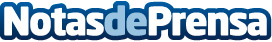 La OMS defiende un impuesto del azúcar sobre el precio de los refrescos Se trata de un impuesto de al menos el 20% sobre el precios de las bebidas azucaradas. La Organización Mundial de la Salud lo hace con el objetivo de frenar el consumo de este tipo de bebidas. La disminución de la ingesta de refrescos, de acuerdo con la OMS, ayudaría a salvar vidas.Datos de contacto:Nota de prensa publicada en: https://www.notasdeprensa.es/la-oms-defiende-un-impuesto-del-azucar-sobre_1 Categorias: Internacional Medicina Ciberseguridad Otras ciencias http://www.notasdeprensa.es